A fertilizer has the following characteristics White crystalline like sugarHighly volatileAcidicHighly soluble in waterIdentify the fertilizer								(1mk)Nitrogeneous fertilizer Give two reasons why this fertilizer should not be used for planting crops		(2mks)Scorching effectAbsorb waterMention three types of records a farmer growing maize should keep		(3mks)Inventory LabourProductionHealth Marketing Give three factors that make camels suit for semi-arid areas of Kenya 		(3mks)Can stay for long period without waterCan withstand extreme temperatureAble to eat dry feedsPaddy feet to prevent sinking in sandThick hide to insulate against radiant heatName the tools used for the following operations Cutting wool form sheep					( ½ mk)Wool shearsPruning hard branches of coffee				( ½ mk)Pruning sawTooth clipping 						( ½ mk)Teeth clipper / teeth nipperCutting galvanized iron sheets 				( ½ mk)Tinsnips List four farming practices that can be carried out to increase the amount of light harnessed  by crops                                                                     ( 4 x ½ = 2 marks)PrunningThinningWeedingWider spacingTwo ways of preparing planting materials before planting.        (2 x ½ = 1mark)Breaking  seed dormancySeed dressingChitting/ sproutingSeed inoculationa)  Identify the farm practice represented by B.				                     (1mark )          Earthing up       b) State one the importance of the above practice in the following crops.	(3marks)  Maize  - provides support to prevent lodging                        Irish  potatoes  - Improves tuber formation/expansionTobacco – Improves drainage around the plant		          c)   At what stage of growth should the above practice be carried out in maize.	   (1mark )During second weeding	/knee high/45 cm in height.	Explain THREE ways government policy contributes to Agriculture.                               (3 x1=5marks)Subsidize the price of inputs to ensure production is affordable.Conservation of natural resources to ensure sustainabilityImposition of high tax imports to promote local productsStepping up control of diseases and pest to prevent spread and high quality productsQuality control to ensure effective competition in both local and international marketGive one reason why fresian’s milk is more whitish while jersey milk is yellowish                  (1mark)    Jersey milk has a higher butter fat content hence the yellowish colour/freshian milk has less butter content hence whitish in colourDifferentiate between drift and pen lambing	(1mark) mark as wholeDrift lambing is where all the pregnant ewes are put together in one paddock and separated as they lamb down while pen lambing is where the ewes are only separated from the others after showing signs of lambing.The diagram labelled A and B below show the teeth arrangements in workshop tools.a) Identify the tool represented by the teeth arrangement. A and B        (2marks)                                                A - Cross cut sawB - Rip sawb) State one functional difference between tools represented by the teeth arrangement A and  B                                                                                                       (1mark)                                                                                                A – Used for cutting across the grain.B – Used for cutting along the grain. 12. Study the illustration of fences below and answer the questions that follow (a) Name the type of fences illustrated 	(2 mark)				                                         X – Dead fence/ Chain link Y -- Live fence b) Name the correct tool used in maintenance of the fence Y.            1mark                                                                Pruning shears c) State two advantages that fence Y may have over fence X	(2marks)		                                         Thorny species keep off intruders Tall varieties act as wind breakersSome species act as livestock feedThey provide shade to livestock.Legumes increase soil fertility by fixing nitrogenRoots bind soil particle together controlling soil erosionState four steps followed in land adjudication.			(2 marks)                                                                                                               (i)    Establishment of ownership.(ii)   Measurement of land.(iii)  Description of land.(iv)  Recording of land.						(4 X ½ = 2 marks)Below is a diagram of a cow. Study it carefully and answer the questions that follow.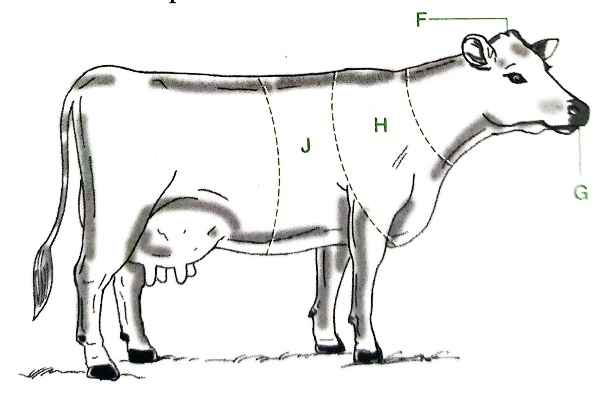 Name the parts of the animal labelled F, G, H and J.                  2 marksF   PollG   MuzzleH  WuthersJ  Heart girthOn the same illustration, mark with letters indicated in brackets, where;Branding should be done (B)Vaccination should be carried out (V)Body temperature should be taken (T)Mastitis infection may occur (M)The diagram below illustrates a special state of the reproductive cycle of the cow.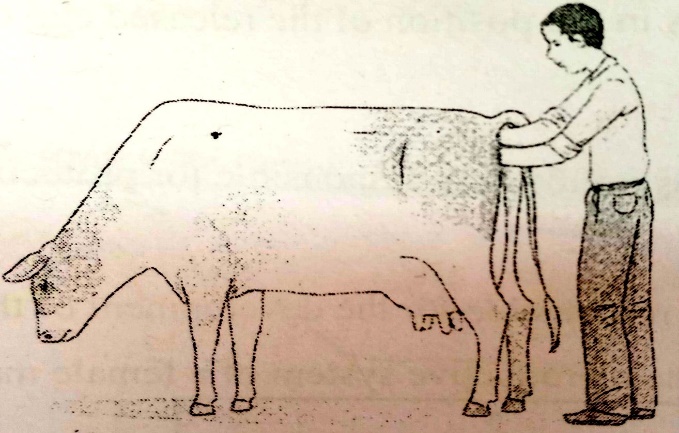 Name the process demonstrated above in this diagram.                             1 markPregnancy testing/ Artificial insemination/Removal of retained plaentaPredict the part or instrument in the digestive  and reproductive systems respectively touched or held by the;Right hand     Cervix/ large intestine/developing foetus/ovary  1 markLeft hand    Pistoulette (pipette)/vulva/vagina                        1 markDescribe concession as a land tenure system.                                             1 markThis is an agreement between a company and a government on the use of land for a specified period of time.         The diagram below illustrates a livestock handling structure. 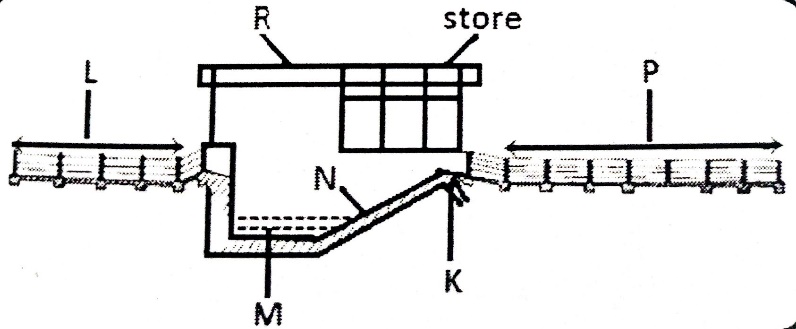 Identify the structure.                1 markPlunge dipName parts K, M, N and P.           2 marksK – Silt trap outlet                 M – Dip tankN – Exit steps                    P – Draining raceState three methods of chemical treatment of timber.                                      3 mksHot and cold soakingSap displacementVacuum treatment